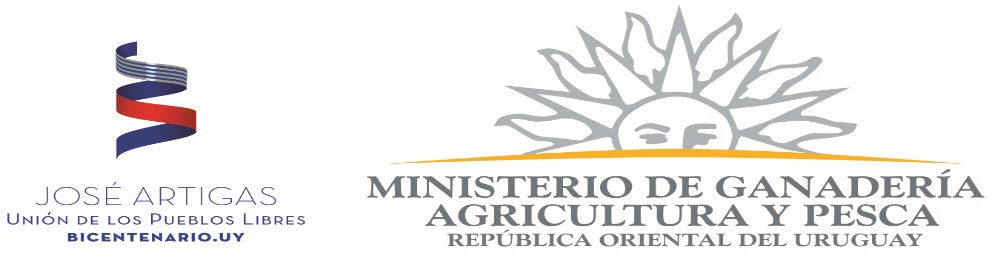 DIRECCION GENERAL DE SERVICIOS GANADEROSLlamado a Solicitud de información Nº 5272INC. 07 - UE.005Llamado a Solicitud de información Nº 5272OBJETO2 (dos) Lazos con cabo rígido para sujetar cerdos (se adjunta modelo).La mercadería deberá ser entregada en  Oficina DGSG en Trinidad – Carlos M. Ramírez 526.Las ofertas deben adjuntar información técnica y fotos del artículo.Tiempo de entrega: Inmediata a coordinar con la Dra. Aldana Balserini.Por consultas Técnicas Dra. Aldana Balserini Tel. 2220 4000 int 151105 Mail. abalserini@mgap.gub.uy